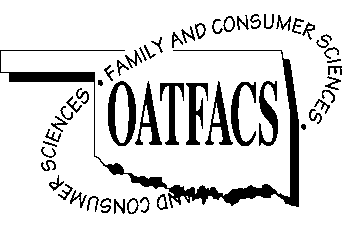 OATFACS Officers Meeting AgendaOKACTE Headquarters Oklahoma City, OKJanuary 21, 2016Call to Order							Brooke KuschMinutes of Last Meeting					Laura HeadTreasurer's Report						LeElla LeeCommittee ReportsFinancial Growth					LeElla Lee				 Legislative						Laura Head/Andrea Brice			Membership						Stephanie Stonecipher	Nominating						Jeanine ClarkScholarship						Berneta HaddoxPublic Information				         	Keri Laxton/Trina RenfrowAwards					         	Karin DavisOld BusinessFACS Day at the Capitol Review OATFACS Committees/Officer Committee Assignments OATFACS T-shirts (Scholarship Fund Raiser) Sponsors for August Conf. New BusinessCurriculum Showcase Winner Summer Conference Breakfast vs. Lunch Reception in honor of Lori Carlile (ACTE President)Opportunity Fund Application Review OATFACS Officer Application Review and date due Career-Tech Staff UpdateNew Teacher Meeting DateVII.     Adjournment								Brooke Kusch